TP découverte : Réaliser un montage à l’aide d’INSHOT sur mobile ou sur tabletteTravail à faire :A l’aide des vidéos fournies et de la procédure ci-dessous, réalisez un montage qui remplira les conditions suivantes :- Au minimum trois passages de vidéos différentes ;- Des transitions entre chaque extrait ;- Une coupe et un déplacement de vidéo ;- Le texte « Un super montage » sur l’un des extraits ;- Insérer de la musique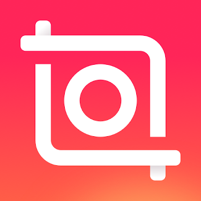 Ouvrez l’application Inshot sur votre appareil. Sélectionnez « vidéo » l’écran d’accueil et sélectionnez via la galerie les rushes que vous souhaitez importer. Vous pouvez ensuite valider. 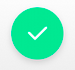 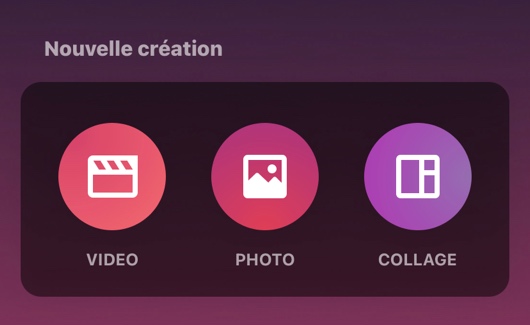 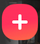 Vous pourrez par la suite ajouter d’autres extraits à l’aide du boutonVous vous retrouvez maintenant sur votre “timeline”. C’est l’interface dans laquelle vous allez assemblez tous vos éléments.Raccourcissez un de vos extraits, pour cela, sélectionnez une vidéo dans la timeline puis réduisez là en tirant sur les extrémités. 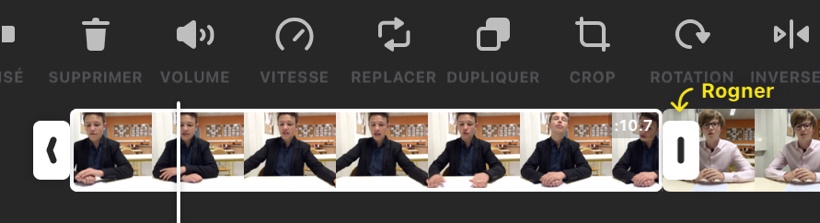 Divisez un extrait, pour cela, positionnez votre curseur, puis sélectionnez l’icône.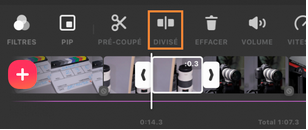  Déplacez l’extrait coupé à la fin de la timeline.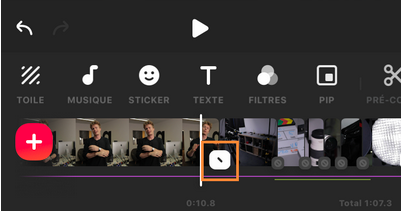 Insérez une transition en sélectionnant l’icône au niveau des coupes.Ajoutez du texte sur votre vidéo à l’aide de l’icône texte. Sélectionnez ensuite 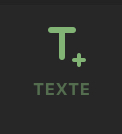 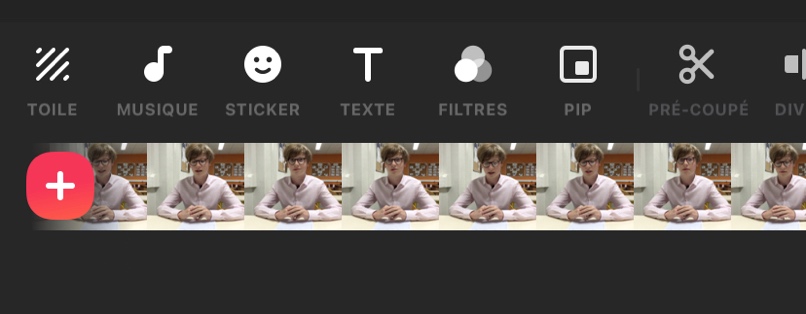 En cliquant sur l’icône “crayon”, vous pouvez modifier la police, le fond, les couleurs, l’alignement, l’opacité… 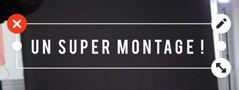 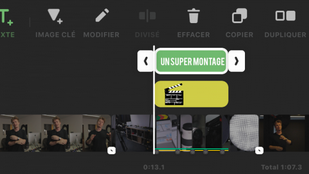 Choisissez ensuite l’emplacement où votre texte apparaitra sur la timeline. Sélectionnez à nouveau l’icône texte pour voir son emplacement dans la timeline. 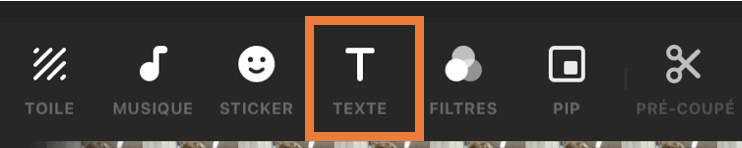 Ajoutez de la musique en sélectionnant l’icône « musique ». Choisissez une musique dans le répertoire proposé. Il vous faudra d’abord l’importer puis retourner sur le même morceau pour l’utiliser.Déplacez ensuite votre musique à l’endroit souhaité dans votre timeline.Pour finaliser votre projet, sélectionnez « exporter ». 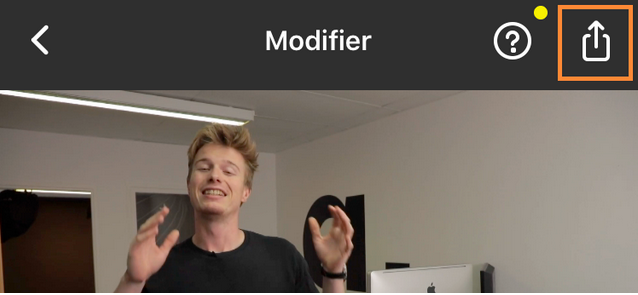 